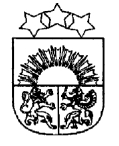 LATVIJAS  REPUBLIKA  KRĀSLAVAS  NOVADSKRĀSLAVAS  NOVADA  DOMEReģ. Nr. 90001267487Rīgas iela 51, Krāslava, Krāslavas nov., LV-5601. Tālrunis +371 65624383, fakss +371 65681772e-pasts: dome@kraslava.lvKrāslavāSĒDES  PROTOKOLS2017.gada 13.jūlijā                                              				     	 Nr.12Sēde sasaukta	 Krāslavas novada domē, 		 Rīgas ielā 51, Krāslavā, plkst.1400Sēdi atklāj plkst.1400Sēdi vada 	– domes priekšsēdētājs Gunārs UpenieksProtokolē 	– lietvede Ārija LeonovičaPiedalās 	 Deputāti:  V.Aišpurs, V.Bīriņa, J.Dobkevičs, A.Jevtušoks, R.Kalvišs, A.Ļaksa,  V.Lene, V.Moisejs, A.Savickis, G.Svarinskis, J.Tukāns, G.Upenieks, J.Vanaga, Ē.Zaikovskis, D.ZalbovičsPašvaldības administrācijas darbinieki un interesenti: J.Geiba (izpilddirektors), I.Hmeļnicka (izpilddirektora vietniece finanšu un budžeta jautājumos), J.Mančinskis (izpilddirektora vietnieks), I.Kavinska (sabiedrisko attiecību speciāliste), L.Jakovele (galvenās grāmatvedes vietniece), L.Miglāne (izglītības un kultūras  nodaļas vadītāja), A.Gžibovska (juriskonsulte), E.Ciganovičs (juriskonsults), I.Skerškāns (zemes lietu speciālists), I.Danovska (Būvvaldes vadītāja), V.Grizāns (datortīkla administrators)Sēdes vadītājs G.Upenieks piedāvā veikt izmaiņas sēdes darba kārtībā un iekļaut:Papildpunktu Nr.13  pie darba kārtības 4.jautājuma “Zemes jautājumi”;Papildjautājumu Nr.10 “Par dzīvokļa Nr.[..], Raiņa ielā 12, Krāslavā, izīrēšanu”;Papildjautājumu Nr.11 “Par nedzīvojamo telpu nomu”;Papildjautājumu Nr.12 “Par nekustamā īpašuma Atmodas ielā 17A, Krāslavā  nomas tiesībām”;Papildjautājumu Nr.13 “Par Krāslavas novada pašvaldības nekustamā īpašuma atsavināšanu”;Papildjautājumu Nr.14 “Par nekustamo īpašumu nosacīto cenu”;Papildjautājumu Nr.15 “Par zemesgabala kopīpašuma domājamo daļu nodošanu īpašumā bez atlīdzības”;Papildjautājumu Nr.16 “Par Krāslavas novada pašvaldības nekustamā īpašuma atsavināšanu”;Papildjautājumu Nr.17 “Par Krāslavas novada Izglītības pārvaldes amatu un amatalgu apstiprināšanu”;Papildjautājumu Nr.18 “Par peldbaseina pie Krāslavas Valsts ģimnāzijas pakalpojumu maksu”;Papildjautājumu Nr.19 “Par Izglītības un kultūras nodaļas vadītājas pārcelšanu”;Papildjautājumu Nr.20 “Par  ārzemju komandējumu”;Papildjautājumu Nr.21 “Par debitoru parādu norakstīšanu”;Papildjautājumu Nr.22 “Par sadzīves atkritumu apsaimniekošanas maksu”.Deputātiem citu priekšlikumu un iebildumu nav.Balso par domes sēdes darba kārtību ar papildinājumiem.Vārdiskais balsojums:par –  V.Aišpurs, V.Bīriņa, J.Dobkevičs, A.Jevtušoks, R.Kalvišs, V.Lene, A.Ļaksa, V.Moisejs,           A.Savickis, G.Svarinskis, J.Tukāns, G.Upenieks, J.Vanaga, Ē.Zaikovskis, D.Zalbovičspret - navatturas - navAtklāti balsojot, par – 15, pret – nav, atturas – nav, Krāslavas novada dome nolemj:	Apstiprināt domes sēdes darba kārtību ar pildinājumiem.Darba kārtība:Par komisiju izveidošanu un  apstiprināšanuPar deklarētās dzīvesvietas ziņu anulēšanuAdresācijas jautājumiZemes jautājumiPar zemes ierīcības projektu apstiprināšanuPar zemes gabalu sadalīšanuPar pakalpojuma sociālās aprūpes institūcijā piešķiršanuPar Krāslavas novada pašvaldības saistošo noteikumu Nr.2017/7 “Par interešu un pieaugušo neformālās izglītības programmu licencēšanu” precizēšanuPar rīkojuma apstiprināšanuPar dzīvokļa Nr. [..], Raiņa ielā 12, Krāslavā, izīrēšanuPar nedzīvojamo telpu nomuPar nekustamā īpašuma Atmodas ielā 17A, Krāslavā  nomas tiesībāmPar Krāslavas novada pašvaldības nekustamā īpašuma atsavināšanuPar nekustamo īpašumu nosacīto cenuPar zemesgabala kopīpašuma domājamo daļu nodošanu īpašumā bez atlīdzībasPar Krāslavas novada pašvaldības nekustamā īpašuma atsavināšanuPar Krāslavas novada Izglītības pārvaldes amatu un amatalgu apstiprināšanuPar peldbaseina pie Krāslavas Valsts ģimnāzijas pakalpojumu maksuPar Izglītības un kultūras nodaļas vadītājas pārcelšanuPar  ārzemju komandējumuPar debitoru parādu norakstīšanuPar sadzīves atkritumu apsaimniekošanas maksu1.§Par komisiju izveidošanu un  apstiprināšanu1.1.Par Krāslavas novada vēlēšanu komisijas izveidošanuZiņo: G.UpenieksVārdiskais balsojums:par –  V.Aišpurs, V.Bīriņa, J.Dobkevičs, A.Jevtušoks, R.Kalvišs, V.Lene, A.Ļaksa, V.Moisejs,           A.Savickis, G.Svarinskis, J.Tukāns, G.Upenieks, J.Vanaga, Ē.Zaikovskis, D.Zalbovičspret - navatturas - navAtklāti balsojot, par – 15, pret – nav, atturas – nav, Krāslavas novada dome nolemj:     Pamatojoties uz Republikas pilsētu un novadu vēlēšanu komisiju un vēlēšanu iecirkņu komisiju likuma 1.panta pirmo daļu, 5.panta pirmo daļu un 9.pantu:Izveidot Krāslavas novada vēlēšanu komisiju 7 locekļu sastāvā.Noteikt novada vēlēšanu komisijas locekļu kandidātu pieteikšanas termiņu līdz 2017.gada 31.jūlijam.Paziņojumus par lēmuma 2.punktā noteikto kandidātu pieteikšanas termiņu izvietot redzamā vietā pie Krāslavas novada domes un pagasta pārvalžu ēkām.Lēmuma projekta iesniedzējs:Domes priekšsēdētājs G.UpenieksLēmuma projektu sagatavoja:Administratīvās nodaļas vadītājs V.Aišpurs1.2.Par Krāslavas novada domes iepirkumu komisijuZiņo: G.UpenieksVārdiskais balsojums:par –  V.Aišpurs, V.Bīriņa, J.Dobkevičs, A.Jevtušoks, R.Kalvišs, V.Lene, A.Ļaksa, V.Moisejs,           A.Savickis, G.Svarinskis, J.Tukāns, G.Upenieks, J.Vanaga, Ē.Zaikovskis, D.Zalbovičspret - navatturas - navAtklāti balsojot, par – 15, pret – nav, atturas – nav, Krāslavas novada dome nolemj:Pamatojoties uz Publisko iepirkumu likuma 24., 25. pantu un Krāslavas novada pašvaldības Nolikuma  11.punktu:Apstiprināt Krāslavas novada domes iepirkumu komisiju kā pastāvīgi funkcionējošu institūciju 6 locekļu sastāvā:komisijas priekšsēdētājs – Jānis Geiba;komisijas priekšsēdētāja vietnieks – Jānis Mančinskis;komisijas locekļi – Inese Hmeļņicka, Ineta Danovska, Gunta Miglāne, Kristīne Pudnika.Iepirkumu komisijas priekšsēdētāja prombūtnes laikā tā pienākumus pilda iepirkumu komisijas priekšsēdētāja vietnieks.Ar domes priekšsēdētāja vai domes priekšsēdētāja vietnieka rīkojumu var tikt izveidotas atsevišķas iepirkumu komisijas iepirkumu veikšanai pašvaldības projektu īstenošanas vajadzībām. Ar šā lēmuma 1.punktā  spēkā stāšanos zaudē spēku Krāslavas novada domes 2013.gada 11.jūlija  lēmums (protokols Nr. 9,  5.#,  5.2 p.) “Par Krāslavas novada domes iepirkumu komisiju”. Lēmuma projekta iesniedzējs:Domes priekšsēdētājs G.UpenieksLēmuma projektu sagatavotājs:Domes juriskonsults E.Ciganovičs1.3.Par Krāslavas novada domes Dzīvokļu komisijuZiņo: G.UpenieksDebatēs piedalās: R.KalvišsVārdiskais balsojums:par –  V.Aišpurs, V.Bīriņa, J.Dobkevičs, A.Jevtušoks, R.Kalvišs, V.Lene, A.Ļaksa, V.Moisejs,           A.Savickis, G.Svarinskis, J.Tukāns, G.Upenieks, J.Vanaga, Ē.Zaikovskis, D.Zalbovičspret - navatturas - navAtklāti balsojot, par – 15, pret – nav, atturas – nav, Krāslavas novada dome nolemj:Pamatojoties uz likuma “Par pašvaldībām” 21.panta pirmās daļas 24.punktu:1. Izslēgt no Krāslavas novada domes Dzīvokļu komisijas sastāva Valdi Maļkeviču.2. Iecelt Krāslavas novada domes Dzīvokļu komisijas sastāvā Nataļju Blaževiču – SIA “Krāslavas nami” juristi. projekta iesniedzējs: domes priekšsēdētājs G.UpenieksLēmuma projektu sagatavotājs:Administratīvā nodaļa2.§Par deklarētās dzīvesvietas ziņu anulēšanuZiņo: G.UpenieksVārdiskais balsojums:par –  V.Aišpurs, V.Bīriņa, J.Dobkevičs, A.Jevtušoks, R.Kalvišs, V.Lene, A.Ļaksa, V.Moisejs,           A.Savickis, G.Svarinskis, J.Tukāns, G.Upenieks, J.Vanaga, Ē.Zaikovskis, D.Zalbovičspret - navatturas - navAtklāti balsojot, par – 15, pret – nav, atturas – nav, Krāslavas novada dome nolemj:Pamatojoties uz LR Dzīvesvietas deklarēšanas likuma 12.panta pirmās daļas 2.punktu, anulēt ziņas par deklarēto dzīvesvietu Krāslavas novada pašvaldībā personām, kurām nav tiesiska pamata dzīvot deklarētajā dzīvesvietā:Viktoram G[..], Baznīcas ielā 6-16, Krāslavā;Ņinai Ļ[..], Vienības ielā 5-5, Krāslavā;Genādijam O[..], “Spoguļi”, c.Berjozki, Piedrujas pagasts, Krāslavas novads.Lēmuma projekta iesniedzējs:Domes priekšsēdētājs G.UpenieksLēmuma projektu sagatavoja:Domes administratore-lietvede I.BidzānePiedrujas pagasta pārvaldes sekretāre S.Kozlovska3.§Adresācijas jautājumiZiņo: G.UpenieksBalso par lēmuma projektu kopumā.Vārdiskais balsojums:par –  V.Aišpurs, V.Bīriņa, J.Dobkevičs, A.Jevtušoks, R.Kalvišs, V.Lene, A.Ļaksa, V.Moisejs,           A.Savickis, G.Svarinskis, J.Tukāns, G.Upenieks, J.Vanaga, Ē.Zaikovskis, D.Zalbovičspret - navatturas - navAtklāti balsojot, par – 15, pret – nav, atturas – nav, Krāslavas novada dome nolemj:1. Sakarā ar Krāslavas novada pašvaldībai piekritīgās zemes vienības ar kadastra apzīmējumu 6068-001-0256 reģistrāciju zemesgrāmatā, saskaņā ar 08.12.2015. MK noteikumu Nr.698 „Adresācijas noteikumi” 2.9.punktu, piešķirt Krāslavas novada Kalniešu pagasta zemes īpašumam ar kadastra Nr.6068-001-0006, kura sastāvā ir zemes vienība ar kadastra apzīmējumu 6068-001-0256, nosaukumu „Pļavziedi”.2. Sakarā ar Krāslavas novada pašvaldībai piekritīgās zemes vienības ar kadastra apzīmējumu 6064-001-0108 reģistrāciju zemesgrāmatā, saskaņā ar 08.12.2015. MK noteikumu Nr.698 „Adresācijas noteikumi” 2.9.punktu, piešķirt Krāslavas novada Izvaltas pagasta zemes īpašumam ar kadastra Nr.6064-001-0108, kura sastāvā ir zemes vienība ar kadastra apzīmējumu 6064-001-0108, nosaukumu „Rožkrūmi”.3. Sakarā ar Krāslavas novada pašvaldībai piekritīgās zemes vienības ar kadastra apzīmējumu 6001-002-3111 reģistrāciju zemesgrāmatā, saskaņā ar 08.12.2015. MK noteikumu Nr.698 „Adresācijas noteikumi” 2.9.punktu, piešķirt Krāslavas novada Krāslavas pilsētas zemes īpašumam ar kadastra Nr.6001-002-0157, kura sastāvā ir zemes vienība ar kadastra apzīmējumu 6001-002-3111, adresi – Indras iela 42, Krāslava, Krāslavas nov., LV-5601.4. Pamatojoties uz zemes īpašnieka Vladimira J[..] 27.06.2017. iesniegumu, sakarā ar zemes īpašuma „Balsiņi”, kadastra Nr.6062-006-0082, sadalīšanu un zemes vienības ar kadastra apzīmējumu 6062-006-0084 atdalīšanu, saskaņā ar 08.12.2015. MK noteikumu Nr.698 „Adresācijas noteikumi” 2.9.punktu, piešķirt Krāslavas novada Indras pagasta jaunizveidotajam zemes īpašumam, kura sastāvā ir zemes vienība ar kadastra apzīmējumu 6062-006-0084, nosaukumu „Milži”.5. Pamatojoties uz zemes īpašnieka Nikolaja K[..] 27.06.2017. iesniegumu, sakarā ar zemes īpašuma „Dilles”, kadastra Nr.6062-006-0085, sadalīšanu un zemes vienības ar kadastra apzīmējumu 6062-006-0093 atdalīšanu, saskaņā ar 08.12.2015. MK noteikumu Nr.698 „Adresācijas noteikumi” 2.9.punktu, piešķirt Krāslavas novada Indras pagasta jaunizveidotajam zemes īpašumam, kura sastāvā ir zemes vienība ar kadastra apzīmējumu 6062-006-0093, nosaukumu „Narcisītes”.6. Pamatojoties uz zemes tiesiskā valdītāja Igora G[..] pilnvarotās personas Valerija S[..] 30.06.2017. iesniegumu, saskaņā ar 08.12.2015. MK noteikumu Nr.698 „Adresācijas noteikumi” 2.9.punktu, piešķirt Krāslavas novada Kalniešu pagasta zemes īpašumam ar kadastra numuru 6068-003-0064, kura sastāvā ir zemes vienība ar kadastra apzīmējumu 6068-003-0064, nosaukumu „Baltmalas”. 7. Pamatojoties uz Mihaila O[..] 05.07.2017. iesniegumu, sakarā ar zemes īpašuma „Dzirnavas”, kadastra Nr.6062-003-0074 sadalīšanu un zemes vienības ar kadastra apzīmējumu 6062-003-0074 pārdošanu saskaņā ar 23.03.2017. noslēgto pirkuma līgumu un pievienošanu pie zemes īpašuma „Akači”, saskaņā ar 08.12.2015. MK noteikumu Nr.698 „Adresācijas noteikumi” 2.9.punktu, piešķirt Krāslavas novada Indras pagasta jaunizveidotajam zemes īpašumam, kura sastāvā ir zemes vienība ar kadastra apzīmējumu 6062-003-0074, nosaukumu „Akači”.8. Veikt grozījumus Krāslavas novada domes 25.05.2017. sēdes lēmumā (protokols Nr.7, 7.§, 6.punkts) „Adresācijas jautājumi” daļā un izteikt lēmuma punktu daļu sekojošā redakcijā:Sakarā ar adrešu datu kārtošanu, saskaņā ar 08.12.2015. MK noteikumu Nr.698 „Adresācijas noteikumi” 2.8.punktu, 2.9.punktu, 9.punktu, piešķirt jaunas adreses vai apstiprināt esošas adreses Krāslavas novada Ūdrīšu pagasta adresācijas objektiem - apbūvētajām zemes vienībām un uz tām esošajām (ar tām funkcionāli saistītajām) ēkām saskaņā ar sarakstu:10. Pamatojoties uz Jura B[..]06.07.2017. iesniegumu, sakarā ar zemes vienības ar kadastra apzīmējumu 6074-002-0355 reģistrāciju zemesgrāmatā, saskaņā ar 08.12.2015. MK noteikumu Nr.698 „Adresācijas noteikumi” 2.9.punktu, piešķirt Krāslavas novada Kombuļu pagasta zemes īpašumam ar kadastra Nr.6074-002-0213, kura sastāvā ir zemes vienība ar kadastra apzīmējumu 6074-002-0355, nosaukumu „Svarovski”.11. Pamatojoties uz zemes līdzīpašnieka Osvalda M[..] 06.07.2017. iesniegumu, sakarā ar zemes īpašuma „Cepļi”, kadastra Nr.6078-004-0098, sadalīšanu un zemes vienības ar kadastra apzīmējumu 6078-004-0099 atdalīšanu, saskaņā ar 08.12.2015. MK noteikumu Nr.698 „Adresācijas noteikumi” 2.9.punktu, piešķirt Krāslavas novada Krāslavas pagasta jaunizveidotajam zemes īpašumam, kura sastāvā ir zemes vienība ar kadastra apzīmējumu 6078-004-0099, nosaukumu „Mazcepļi”.Lēmuma projekta iesniedzējs:Domes priekšsēdētājs G.UpenieksLēmuma projektu sagatavotājs:Zemes lietu speciālists I.Skerškāns4.§Zemes jautājumiZiņo: G.UpenieksBalso par lēmuma projektu kopumā.Vārdiskais balsojums:par –  V.Aišpurs, V.Bīriņa, J.Dobkevičs, A.Jevtušoks, R.Kalvišs, V.Lene, A.Ļaksa, V.Moisejs,           A.Savickis, G.Svarinskis, J.Tukāns, G.Upenieks, J.Vanaga, Ē.Zaikovskis, D.Zalbovičspret - navatturas - navAtklāti balsojot, par – 15, pret – nav, atturas – nav, Krāslavas novada dome nolemj:1. Pamatojoties uz Ņinas Š[..] 06.12.2016. iesniegumu, lauzt 25.06.2009. Ūdrīšu pagasta lauku apvidus zemes nomas līgumu Nr.139. Izbeigt Ņinai Š[..], personas kods [..], nomas tiesības uz zemes vienību ar kadastra apzīmējumu 6096-008-0411 Krāslavas novada Ūdrīšu pagastā.2. Pamatojoties uz Valentīnas F[..] 23.05.2017. iesniegumu, iznomāt Valentīnai F[..], personas kods [..], dzīvo Daugavpilī, [..], Krāslavas novada pašvaldībai piekritīgo zemes vienību 0,06 ha platībā ar kadastra apzīmējumu 6096-008-0411 Krāslavas novada Ūdrīšu pagastā uz 5 gadiem, nosakot nomas maksu 1,5% apmērā no zemes kadastrālās vērtības gadā, saskaņā ar MK noteikumu Nr.735 „Noteikumi par publiskas personas zemes nomu” 18.3.punktu. Zemes lietošanas mērķis – individuālo dzīvojamo māju apbūve (kods 0601).3. Sakarā ar Sergeja G[..] nāvi, lauzt 29.02.2012. Kaplavas pagasta lauku apvidus zemes nomas līgumu Nr.57. Izbeigt Sergejam G[..], personas kods [..], nomas tiesības uz zemes vienības ar kadastra apzīmējumu 6070-005-0193 daļu 0,4 ha platībā Krāslavas novada Kaplavas pagastā.4. Pamatojoties uz Praskovjas K[..] 08.06.2017. iesniegumu, iznomāt Praskovjai K[..], personas kods [..], dzīvo Krāslavas novadā, Kaplavas pagastā[..], Krāslavas novada pašvaldībai piekritīgās zemes vienības ar kadastra apzīmējumu 6070-005-0193 daļu 0,4 ha platībā Krāslavas novada Kaplavas pagastā uz 5 gadiem, nosakot nomas maksu 1,5% apmērā no zemes kadastrālās vērtības gadā, piemērojot koeficientu 1,5 sakarā ar to, ka uz zemesgabala atrodas būves, kuras ir ierakstāmas, bet nav ierakstītas zemesgrāmatā, saskaņā ar MK noteikumu Nr.735 „Noteikumi par publiskas personas zemes nomu” 7.2.punktu, 9.1.punktu. Zemes lietošanas mērķis – zeme, uz kuras galvenā saimnieciskā darbība ir lauksaimniecība (kods 0101). Uz zemesgabala ar kadastra Nr.6070-005-0193 atrodas Praskovjas K[..]valdījumā esošās ēkas un būves, saskaņā ar Kaplavas pagasta pārvaldes 15.06.2017. izziņu Nr.13-8/05.5. Sakarā ar to, ka uz zemes vienības ar kadastra apzīmējumu 6001-002-1533 atrodas Krāslavas novada pašvaldībai piederoša būve ar kadastra apzīmējumu 6001-002-1533-001, atcelt Krāslavas novada domes 29.12.2009. lēmumu (protokols Nr.15, 27.§, 5.8.punkts) par zemes vienības ar kadastra apzīmējumu 6001-002-1533 Krāslavā, Indras ielā 36 piekritību valstij.6. Sakarā ar to, ka uz zemes vienības ar kadastra apzīmējumu 6001-002-1533 atrodas Krāslavas novada pašvaldībai piederoša būve ar kadastra apzīmējumu 6001-002-1533-001, saskaņā ar ministru kabineta 2009.gada 01.septembra noteikumu Nr.996 “Kārtība, kādā nosaka valstij un pašvaldībām piekrītošo lauku apvidu zemi, kura turpmāk izmantojama zemes reformas pabeigšanai, kā arī valstij un pašvaldībām piederošo un piekrītošo zemi” 3.2.punktu, noteikt, ka zemes vienība 5895 m2 (0,5895 ha) platībā ar kadastra apzīmējumu 6001-002-1533 Krāslavā, Indras ielā 36 piekrīt Krāslavas novada pašvaldībai saskaņā ar likuma „Par valsts un pašvaldību zemes īpašuma tiesībām un to nostiprināšanu zemesgrāmatās” 4'.panta otrās daļas 1.punktu.7. Pamatojoties uz Helenas K[..] 26.06.2017. iesniegumu, lauzt 30.05.2011. Piedrujas pagasta lauku apvidus zemes nomas līgumu Nr.137. Izbeigt Helenai K[..], personas kods [..], nomas tiesības uz zemes vienību ar kadastra apzīmējumu 6084-003-0134 Krāslavas novada Piedrujas pagastā.8.A Pamatojoties uz Svetlanas K[..] 26.06.2017. iesniegumu, iznomāt Svetlanai K[..], personas kods [..], dzīvo Krāslavas novadā, Piedrujas pagastā, [..]Krāslavas novada pašvaldībai piekritīgās zemes vienības 0,5 ha platībā ar kadastra apzīmējumu 6084-003-0134 un 0,7 ha platībā ar kadastra apzīmējumu 6084-003-0247 Krāslavas novada Piedrujas pagastā uz 5 gadiem, nosakot nomas maksu 0,5% apmērā no zemes kadastrālās vērtības gadā, saskaņā ar MK noteikumu Nr.735 „Noteikumi par publiskas personas zemes nomu” 18.1.punktu. Zemes lietošanas mērķis – zeme, uz kuras galvenā saimnieciskā darbība ir lauksaimniecība (kods 0101).8. Pamatojoties uz GĪKS „Draudzība” valdes priekšsēdētāja Dmitrija K[..] 04.07.2017. iesniegumu, sakarā ar to, ka uz zemes vienības ar kadastra apzīmējumu 6001-002-0967 atrodas garāžas (garāžu boksi), saskaņā ar 2006.gada 20.jūnija Ministru kabineta noteikumu Nr.496 „Nekustamā īpašuma lietošanas mērķu klasifikācija un nekustamā īpašuma lietošanas mērķu noteikšanas un maiņas kārtība” 17.7.punktu, 25.punktu, mainīt lietošanas mērķi zemes vienībai 9425 m2 (0,9425 ha) platībā ar kadastra apzīmējumu 6001-002-0967 no „Individuālo dzīvojamo māju apbūve” (kods 0601) uz „Transporta līdzekļu garāžu apbūve” (kods 1104), kas ir saskaņā ar apstiprināto Krāslavas novada teritorijas plānojumu.9. Pamatojoties uz GĪKS „Draudzība” valdes priekšsēdētāja Dmitrija K[..] 04.07.2017. iesniegumu, sakarā ar to, ka uz zemes vienības ar kadastra apzīmējumu 6001-002-0203 atrodas garāžas (garāžu boksi), saskaņā ar 2006.gada 20.jūnija Ministru kabineta noteikumu Nr.496 „Nekustamā īpašuma lietošanas mērķu klasifikācija un nekustamā īpašuma lietošanas mērķu noteikšanas un maiņas kārtība” 17.7.punktu, 25.punktu, mainīt lietošanas mērķi zemes vienībai 14828 m2 (1,4828 ha) platībā ar kadastra apzīmējumu 6001-002-0203 no „Individuālo dzīvojamo māju apbūve” (kods 0601) uz „Transporta līdzekļu garāžu apbūve” (kods 1104), kas ir saskaņā ar apstiprināto Krāslavas novada teritorijas plānojumu.10. Pamatojoties uz Valsts zemes dienesta Latgales reģionālās nodaļas 13.06.2017. vēstuli Nr.2-13-L/3100 “Par zemes robežas aktualizāciju”, sakarā ar Kadastra informācijas sistēmas datu labošanu, saskaņā ar Valsts un pašvaldību mantas atsavināšanas likuma 1.panta 11.punkta “b” apakšpunktu noteikt, ka zemes vienība 0,0674 ha platībā ar kadastra apzīmējumu 6062-004-1198 ir starpgabals. Saskaņā ar likuma „Par valsts un pašvaldību zemes īpašuma tiesībām un to nostiprināšanu zemesgrāmatās” 4'.panta otrās daļas 6.punktu noteikt, ka zemes vienība 0,0674 ha platībā ar kadastra apzīmējumu 6062-004-1198 Krāslavas novada Indras pagastā piekrīt Krāslavas novada pašvaldībai. Saskaņā ar 2006.gada 20.jūnija Ministru kabineta noteikumu Nr.496 „Nekustamā īpašuma lietošanas mērķu klasifikācija un nekustamā īpašuma lietošanas mērķu noteikšanas un maiņas kārtība” 16.1.punktu apstiprināt zemes vienībai 0,0674 ha platībā ar kadastra apzīmējumu 6062-004-1198 nekustamā īpašuma lietošanas mērķi - zeme, uz kuras galvenā saimnieciskā darbība ir lauksaimniecība (kods 0101).11. Pamatojoties uz Valsts zemes dienesta Latgales reģionālās nodaļas 13.06.2017. vēstuli Nr.2-13-L/3100 “Par zemes robežas aktualizāciju”, sakarā ar Kadastra informācijas sistēmas datu labošanu, precizēt zemes vienības ar kadastra apzīmējumu 6062-004-0931 robežas un platību, kas sastāda 2,5596 ha; zemes vienības ar kadastra apzīmējumu 6062-004-0823 robežas un platību, kas sastāda 0,495 ha; zemes vienības ar kadastra apzīmējumu 6062-004-1060 robežas un platību, kas sastāda 0,2012 ha; zemes vienības ar kadastra apzīmējumu 6062-004-1022 robežas un platību, kas sastāda 0,2357 ha; zemes vienības ar kadastra apzīmējumu 6062-004-1138 robežas un platību, kas sastāda 0,2085 ha; zemes vienības ar kadastra apzīmējumu 6062-004-1142 robežas un platību, kas sastāda 0,2479 ha.12. Pamatojoties uz Valsts zemes dienesta Latgales reģionālās nodaļas 04.07.2017. vēstuli Nr.2-13-L/3435 “Par zemes vienību ar kadastra apzīmējumu 60620060557”, sakarā ar Kadastra informācijas sistēmas datu labošanu, saskaņā ar Valsts un pašvaldību mantas atsavināšanas likuma 1.panta 11.punkta “b” apakšpunktu noteikt, ka zemes vienība 0,72 ha platībā ar kadastra apzīmējumu 6062-006-0557 ir starpgabals. Saskaņā ar likuma „Par valsts un pašvaldību zemes īpašuma tiesībām un to nostiprināšanu zemesgrāmatās” 4'.panta otrās daļas 6.punktu noteikt, ka zemes vienība 0,72 ha platībā ar kadastra apzīmējumu 6062-006-0557 Krāslavas novada Indras pagastā piekrīt Krāslavas novada pašvaldībai. Saskaņā ar 2006.gada 20.jūnija Ministru kabineta noteikumu Nr.496 „Nekustamā īpašuma lietošanas mērķu klasifikācija un nekustamā īpašuma lietošanas mērķu noteikšanas un maiņas kārtība” 16.1.punktu apstiprināt zemes vienībai 0,72 ha platībā ar kadastra apzīmējumu 6062-006-0557 nekustamā īpašuma lietošanas mērķi - zeme, uz kuras galvenā saimnieciskā darbība ir mežsaimniecība (kods 0201).13. Pamatojoties uz zemes īpašnieka SIA “AKVA SYSTEMS” 11.07.2017. iesniegumu, sakarā ar zemes vienības ar kadastra apzīmējumu 6068-003-0222 daļas izveidošanu, saskaņā ar 2006.gada 20.jūnija Ministru kabineta noteikumiem Nr.496 „Nekustamā īpašuma lietošanas mērķu klasifikācija un nekustamā īpašuma lietošanas mērķu noteikšanas un maiņas kārtība”, noteikt lietošanas mērķi plānotai (projektētai) Kalniešu pagasta zemes vienības ar kadastra apzīmējumu 6068-003-0222 daļai 0,50 ha platībā - „Komercdarbības objektu apbūve” (kods 0801). Veicot kadastrālo uzmērīšanu, zemes vienības daļas platība var tikt precizēta. Pielikumā zemes vienības ar kadastra apzīmējumu 6068-003-0222 daļas izvietojuma shēma.Lēmuma projekta iesniedzējs:Domes priekšsēdētājs G.UpenieksLēmuma projektu sagatavotājs:Zemes lietu speciālists I.Skerškāns5.§Par zemes ierīcības projektu apstiprināšanuZiņo: G.UpenieksBalso par lēmuma projektu kopumā.Vārdiskais balsojums:par –  V.Aišpurs, V.Bīriņa, J.Dobkevičs, A.Jevtušoks, R.Kalvišs, V.Lene, A.Ļaksa, V.Moisejs,           A.Savickis, G.Svarinskis, J.Tukāns, G.Upenieks, J.Vanaga, Ē.Zaikovskis, D.Zalbovičspret - navatturas - navAtklāti balsojot, par – 15, pret – nav, atturas – nav, Krāslavas novada dome nolemj:5.1.Saskaņā ar „Zemes ierīcības likuma” 10.panta pirmo daļu un MK noteikumiem Nr.505 “Zemes ierīcības projekta izstrādes noteikumi”, apstiprināt  zemes vienības „Kumelītes” un “Vārpiņas”, Kombuļu pagastā, Krāslavas novadā ar kadastra apzīmējumiem 6074 004 0102 un 6074 001 0062 sadales projektu.Zemes vienībai Nr.1 (6074 004 0411) ar platību 4.9 ha  saglabāt nosaukumu „ Kumelītes”, Kombuļu pagasts, Krāslavas novads.Zemes vienību lietošanas mērķis – zeme uz kuras galvenā saimnieciskā darbība ir lauksaimniecība, kods 0101.Zemes  vienībai Nr.2 (6074 001 0172) ar platību 3.9  ha saglabāt nosaukumu “Vārpiņas”, Kombuļu pagasts, Krāslavas novads.Zemes vienību lietošanas mērķis – zeme uz kuras galvenā saimnieciskā darbība ir lauksaimniecība, kods 0101.Zemes  vienībai Nr.3 (6074 001 0171) ar platību 11.0  ha piešķirt nosaukumu “Meža kumelītes”, Kombuļu pagasts, Krāslavas novads.Zemes vienību lietošanas mērķis – zeme uz kuras galvenā saimnieciskā darbība ir mežsaimniecības zeme, kods 0201.5.2.Saskaņā ar „Zemes ierīcības likuma” 10.panta pirmo daļu un MK noteikumiem Nr.505 “Zemes ierīcības projekta izstrādes noteikumi”, apstiprināt sekojošus zemes vienību sadales projektus: 1. Apstiprināt zemes vienības „Kaplavas pagasta Valsts meži”, Kaplavas pagastā, Krāslavas novadā ar kadastra apzīmējumu 6070 004 2171, sadales projektu.Zemes vienībai Nr.1 (6070 004 0119) ar platību 0.56 ha un zemes vienībai Nr.3 (6070 004 0111) ar platību 6.83 ha saglabāt nosaukumu „ Kaplavas pagasta Valsts meži”, Kaplavas pagastā, Krāslavas novads.Zemes vienību lietošanas mērķis – zeme uz kuras galvenā saimnieciskā darbība ir mežsaimniecības zeme, kods 0201.Zemes  vienībai Nr.2 (6070 004 0121) ar platību 0.17  ha piešķirt nosaukumu “Robežceļi 12”.Zemes vienības lietošanas mērķis – zeme uz kuras galvenā saimnieciskā darbība ir zeme dzelzceļa infrastruktūras zemes nodalījuma joslā un ceļu nodalījumu joslā, kods 1101.2. Apstiprināt zemes vienības „Kaplavas pagasta Valsts meži”, Kaplavas pagastā, Krāslavas novadā ar kadastra apzīmējumu 6070 004 2117 sadales projektu.Zemes vienībai Nr.1 (6070 004 0125) ar platību 76.71 ha, zemes vienībai Nr.3 (6070 004 0128) ar platību 17.77 ha un  zemes vienībai Nr.5 (6070 004 0131) ar platību 3.68 saglabāt nosaukumu „Kaplavas pagasta Valsts meži”, Kaplavas pagastā, Krāslavas novads.Zemes vienību lietošanas mērķis – zeme uz kuras galvenā saimnieciskā darbība ir mežsaimniecības zeme, kods 0201.Zemes  vienībai Nr.2 (6070 004 0133) ar platību 1.42  ha piešķirt nosaukumu “Robežceļi 13”.Zemes  vienībai Nr.4 (6070 004 0149) ar platību 1.28  ha piešķirt nosaukumu “Robežceļi 14”.Zemes vienību lietošanas mērķis – zeme uz kuras galvenā saimnieciskā darbība ir zeme dzelzceļa infrastruktūras zemes nodalījuma joslā un ceļu nodalījumu joslā, kods 1101.3. Apstiprināt zemes vienības „Pūri”, Piedrujas pagastā, Krāslavas novadā ar kadastra apzīmējumu 6084 005 0127 sadales projektu.Zemes vienībai Nr.1 (6084 005 0083) ar platību 2.4 ha  saglabāt nosaukumu „ Pūri”, Piedrujas pagastā, Krāslavas novads.Zemes vienību lietošanas mērķis – zeme uz kuras galvenā saimnieciskā darbība ir mežsaimniecības zeme, kods 0201.Zemes  vienībai Nr.2 (6084 005 0109) ar platību 0.1  ha piešķirt nosaukumu “Robežceļi 1”.Zemes vienību lietošanas mērķis – zeme uz kuras galvenā saimnieciskā darbība ir zeme dzelzceļa infrastruktūras zemes nodalījuma joslā un ceļu nodalījumu joslā, kods 1101.4. Apstiprināt zemes vienības “Bumbieri”, Robežnieku pagastā, Krāslavas novadā, kadastra apzīmējums 6086 007 0304, sadales projektu.Zemes vienībai Nr.1 (6086 007 0112) ar platību 27.0 ha saglabāt nosaukumu “Bumbieri”, Robežnieku pagasts, Krāslavas novads.Zemes vienības lietošanas mērķis – zeme uz kuras galvenā saimnieciskā darbība ir lauksaimniecība, kods 0101.Zemes  vienībai Nr.2 (6086 007 0114) ar platību 0.1 ha un  zemes vienībai Nr.3 (6086 007 0123) ar platību 0.1 piešķirt nosaukumu “Robežceļi 1”.Zemes vienības lietošanas mērķis – zeme uz kuras galvenā saimnieciskā darbība ir zeme dzelzceļa infrastruktūras zemes nodalījuma joslā un ceļu nodalījumu joslā, kods 1101.5. Apstiprināt zemes vienības “Bumbieri”, Robežnieku pagastā, Krāslavas novadā, kadastra apzīmējums 6086 007 0141, sadales projektu.Zemes vienībai Nr.1 (6086 007 0112) ar platību 111.3 ha saglabāt nosaukumu “Bumbieri”, Robežnieku pagasts, Krāslavas novads.Zemes vienības lietošanas mērķis – zeme uz kuras galvenā saimnieciskā darbība ir lauksaimniecība, kods 0101.Zemes  vienībai Nr.2 (6086 007 0088) ar platību 0.1 ha un zemes vienībai Nr.3 (6086 007 0089) ar platību 0.1 ha  piešķirt nosaukumu “Robežceļi 2”.Zemes vienības lietošanas mērķis – zeme uz kuras galvenā saimnieciskā darbība ir zeme dzelzceļa infrastruktūras zemes nodalījuma joslā un ceļu nodalījumu joslā, kods 1101.6. Apstiprināt zemes vienības “Ezersētas”, Robežnieku pagastā, Krāslavas novadā, kadastra apzīmējums 6086 007 0035, sadales projektu.Zemes vienībai Nr.1 (6086 007 0093) ar platību 27.5 ha saglabāt nosaukumu “Ezersētas”, Robežnieku pagasts, Krāslavas novads.Zemes vienības lietošanas mērķis – zeme uz kuras galvenā saimnieciskā darbība ir lauksaimniecība, kods 0101.Zemes  vienībai Nr.2 (6086 007 0100) ar platību 0.1 ha piešķirt nosaukumu “Robežceļi 3”.Zemes vienības lietošanas mērķis – zeme uz kuras galvenā saimnieciskā darbība ir zeme dzelzceļa infrastruktūras zemes nodalījuma joslā un ceļu nodalījumu joslā, kods 1101.7.Apstiprināt zemes vienības “Pierobeža -2”, Robežnieku pagastā, Krāslavas novadā, kadastra apzīmējums 6086 005 0332, sadales projektu.Zemes vienībai Nr.1 (6086 005 0085) ar platību 3.3 ha saglabāt nosaukumu “Pierobeža -2”, Robežnieku pagasts, Krāslavas novads.Zemes vienības lietošanas mērķis – zeme uz kuras galvenā saimnieciskā darbība ir lauksaimniecība, kods 0101.Zemes  vienībai Nr.2 (6086 005 01086) ar platību 0.1 ha piešķirt nosaukumu “Robežceļi 4”.Zemes vienības lietošanas mērķis – zeme uz kuras galvenā saimnieciskā darbība ir zeme dzelzceļa infrastruktūras zemes nodalījuma joslā un ceļu nodalījumu joslā, kods 1101.8. Apstiprināt zemes vienības “Dunduri”, Robežnieku pagastā, Krāslavas novadā, kadastra apzīmējums 6086 005 0442, sadales projektu.Zemes vienībai Nr.1 (6086 005 0082) ar platību 17.9 ha saglabāt nosaukumu “Dunduri”, Robežnieku pagasts, Krāslavas novads.Zemes vienības lietošanas mērķis – zeme uz kuras galvenā saimnieciskā darbība ir lauksaimniecība, kods 0101.Zemes  vienībai Nr.2 (6086 005 0083) ar platību 0.1 ha un zemes vienībai Nr.3 (6086 005 0084) ar platību 0.1 ha  piešķirt nosaukumu “Robežceļi 5”.Zemes vienības lietošanas mērķis – zeme uz kuras galvenā saimnieciskā darbība ir zeme dzelzceļa infrastruktūras zemes nodalījuma joslā un ceļu nodalījumu joslā, kods 1101.5.3.Saskaņā ar „Zemes ierīcības likuma” 10.panta pirmo daļu un MK noteikumiem Nr.505 “Zemes ierīcības projekta izstrādes noteikumi”, apstiprināt sekojošus zemes vienību sadales projektus: 1. Apstiprināt zemes vienības „Ošiņi”, Kaplavas pagastā, Krāslavas novadā ar kadastra apzīmējumu 6070 003 0085, sadales projektu.Zemes vienībai Nr.1 (6070 003 0131) ar platību 4.6 ha saglabāt nosaukumu „ Ošiņi”, Kaplavas pagastā, Krāslavas novads.Zemes vienību lietošanas mērķis – zeme uz kuras galvenā saimnieciskā darbība ir mežsaimniecības zeme, kods 0201.Zemes  vienībai Nr.2 (6070 003 0132) ar platību 0.2  ha piešķirt nosaukumu “Robežceļi 15”.Zemes vienības lietošanas mērķis – zeme uz kuras galvenā saimnieciskā darbība ir zeme dzelzceļa infrastruktūras zemes nodalījuma joslā un ceļu nodalījumu joslā, kods 1101.2. Apstiprināt zemes vienības „Ventulīši”, Kaplavas pagastā, Krāslavas novadā ar kadastra apzīmējumu 6070 003 0048, sadales projektu.Zemes vienībai Nr.1 (6070 003 0135) ar platību 17.89 ha saglabāt nosaukumu „Ventulīši”, Kaplavas pagastā, Krāslavas novads.Zemes vienību lietošanas mērķis – zeme uz kuras galvenā saimnieciskā darbība ir mežsaimniecības zeme, kods 0201.Zemes  vienībai Nr.2 (6070 003 0136) ar platību 0.37  ha piešķirt nosaukumu “Robežceļi 16”.Zemes vienības lietošanas mērķis – zeme uz kuras galvenā saimnieciskā darbība ir zeme dzelzceļa infrastruktūras zemes nodalījuma joslā un ceļu nodalījumu joslā, kods 1101.3. Apstiprināt zemes vienības „Ošiņi”, Kaplavas pagastā, Krāslavas novadā ar kadastra apzīmējumu 6070 003 0086, sadales projektu.Zemes vienībai Nr.1 (6070 003 0133) ar platību 2.7 ha saglabāt nosaukumu „Ošiņi”, Kaplavas pagastā, Krāslavas novads.Zemes vienību lietošanas mērķis – zeme uz kuras galvenā saimnieciskā darbība ir mežsaimniecības zeme, kods 0201.Zemes  vienībai Nr.2 (6070 003 0134) ar platību 0.1  ha piešķirt nosaukumu “Robežceļi 17”.Zemes vienības lietošanas mērķis – zeme uz kuras galvenā saimnieciskā darbība ir zeme dzelzceļa infrastruktūras zemes nodalījuma joslā un ceļu nodalījumu joslā, kods 1101.4. Apstiprināt zemes vienības „Salnas”, Kaplavas pagastā, Krāslavas novadā ar kadastra apzīmējumu 6070 003 0092, sadales projektu.Zemes vienībai Nr.1 (6070 003 0137) ar platību 3.2 ha saglabāt nosaukumu „ Salnas”, Kaplavas pagastā, Krāslavas novads.Zemes vienību lietošanas mērķis – zeme uz kuras galvenā saimnieciskā darbība ir lauksaimniecība, kods 0101.Zemes  vienībai Nr.2 (6070 003 0138) ar platību 0.1  ha piešķirt nosaukumu “Robežceļi 18”.Zemes vienības lietošanas mērķis – zeme uz kuras galvenā saimnieciskā darbība ir zeme dzelzceļa infrastruktūras zemes nodalījuma joslā un ceļu nodalījumu joslā, kods 1101.5. Apstiprināt zemes vienības „Priedīte”, Kaplavas pagastā, Krāslavas novadā ar kadastra apzīmējumu 6070 003 0094, sadales projektu.Zemes vienībai Nr.1 (6070 003 0139) ar platību 7.58 ha saglabāt nosaukumu „ Priedīte”, Kaplavas pagastā, Krāslavas novads.Zemes vienību lietošanas mērķis – zeme uz kuras galvenā saimnieciskā darbība ir mežsaimniecības zeme, kods 0201.Zemes  vienībai Nr.2 (6070 003 0140) ar platību 0.26  ha piešķirt nosaukumu “Robežceļi 19”.Zemes vienības lietošanas mērķis – zeme uz kuras galvenā saimnieciskā darbība ir zeme dzelzceļa infrastruktūras zemes nodalījuma joslā un ceļu nodalījumu joslā, kods 1101.6. Apstiprināt zemes vienības „Egļukalni”, Kaplavas pagastā, Krāslavas novadā ar kadastra apzīmējumu 6070 003 0222, sadales projektu.Zemes vienībai Nr.1 (6070 003 0127) ar platību 2.3 ha saglabāt nosaukumu „ Egļukalni”, Kaplavas pagastā, Krāslavas novads.Zemes vienību lietošanas mērķis – zeme uz kuras galvenā saimnieciskā darbība ir lauksaimniecība, kods 0101.Zemes  vienībai Nr.2 (6070 003 0128) ar platību 0.1  ha piešķirt nosaukumu “Robežceļi 20”.Zemes vienības lietošanas mērķis – zeme uz kuras galvenā saimnieciskā darbība ir zeme dzelzceļa infrastruktūras zemes nodalījuma joslā un ceļu nodalījumu joslā, kods 1101.7. Apstiprināt zemes vienības „Kaplavas pagasta Valsts meži”, Kaplavas pagastā, Krāslavas novadā ar kadastra apzīmējumu 6070 003 2210, sadales projektu.Zemes vienībai Nr.1 (6070 003 0129) ar platību 3.90 ha saglabāt nosaukumu „ Kaplavas pagasta Valsts meži”, Kaplavas pagastā, Krāslavas novads.Zemes vienību lietošanas mērķis – zeme uz kuras galvenā saimnieciskā darbība ir mežsaimniecības zeme, kods 0201.Zemes  vienībai Nr.2 (6070 003 0130) ar platību 0.26  ha piešķirt nosaukumu “Robežceļi 21”.Zemes vienības lietošanas mērķis – zeme uz kuras galvenā saimnieciskā darbība ir zeme dzelzceļa infrastruktūras zemes nodalījuma joslā un ceļu nodalījumu joslā, kods 1101.8. Apstiprināt zemes vienības „Vilcāni”, Kaplavas pagastā, Krāslavas novadā ar kadastra apzīmējumu 6070 005 0697, sadales projektu.Zemes vienībai Nr.1 (6070 005 0349) ar platību 0.7737 ha saglabāt nosaukumu „Vilcāni”, Kaplavas pagastā, Krāslavas novads.Zemes vienību lietošanas mērķis – zeme uz kuras galvenā saimnieciskā darbība ir lauksaimniecība, kods 0101.Zemes  vienībai Nr.2 (6070 005 0350) ar platību 0.0767  ha piešķirt nosaukumu “Robežceļi 22”.Zemes vienības lietošanas mērķis – zeme uz kuras galvenā saimnieciskā darbība ir zeme dzelzceļa infrastruktūras zemes nodalījuma joslā un ceļu nodalījumu joslā, kods 1101.9. Apstiprināt zemes vienības „Virsaiši”, Kaplavas pagastā, Krāslavas novadā ar kadastra apzīmējumu 6070 005 0704, sadales projektu.Zemes vienībai Nr.1 (6070 005 0347) ar platību 11.53 ha saglabāt nosaukumu „Virsaiši”, Kaplavas pagastā, Krāslavas novads.Zemes vienību lietošanas mērķis – zeme uz kuras galvenā saimnieciskā darbība ir lauksaimniecība, kods 0101.Zemes  vienībai Nr.2 (6070 005 0348) ar platību 0.11  ha piešķirt nosaukumu “Robežceļi 23”.Zemes vienības lietošanas mērķis – zeme uz kuras galvenā saimnieciskā darbība ir zeme dzelzceļa infrastruktūras zemes nodalījuma joslā un ceļu nodalījumu joslā, kods 1101.10. Apstiprināt zemes vienības „Bebrīši”, Kaplavas pagastā, Krāslavas novadā ar kadastra apzīmējumu 6070 006 0022, sadales projektu.Zemes vienībai Nr.1 (6070 005 0081) ar platību 3.6 ha saglabāt nosaukumu „ Bebrīši”, Kaplavas pagastā, Krāslavas novads.Zemes vienību lietošanas mērķis – zeme uz kuras galvenā saimnieciskā darbība ir lauksaimniecība, kods 0101.Zemes  vienībai Nr.2 (6070 005 0082) ar platību 0.1  ha piešķirt nosaukumu “Robežceļi 24”.Zemes vienības lietošanas mērķis – zeme uz kuras galvenā saimnieciskā darbība ir zeme dzelzceļa infrastruktūras zemes nodalījuma joslā un ceļu nodalījumu joslā, kods 1101.11. Apstiprināt zemes vienības „Mežegles”, Kaplavas pagastā, Krāslavas novadā ar kadastra apzīmējumu 6070 006 0047, sadales projektu.Zemes vienībai Nr.1 (6070 005 0083) ar platību 7.9 ha saglabāt nosaukumu „ Mežegles”, Kaplavas pagastā, Krāslavas novads.Zemes vienību lietošanas mērķis – zeme uz kuras galvenā saimnieciskā darbība ir mežsaimniecības zeme, kods 0201.Zemes  vienībai Nr.2 (6070 005 0084) ar platību 0.3  ha piešķirt nosaukumu “Robežceļi 25”.Zemes vienības lietošanas mērķis – zeme uz kuras galvenā saimnieciskā darbība ir zeme dzelzceļa infrastruktūras zemes nodalījuma joslā un ceļu nodalījumu joslā, kods 1101.12. Apstiprināt zemes vienības „Hamčiznas”, Kaplavas pagastā, Krāslavas novadā ar kadastra apzīmējumu 6070 008 0061, sadales projektu.Zemes vienībai Nr.1 (6070 008 0005) ar platību 3.1 ha saglabāt nosaukumu „Hamčiznas”, Kaplavas pagastā, Krāslavas novads.Zemes vienību lietošanas mērķis – zeme uz kuras galvenā saimnieciskā darbība ir mežsaimniecības zeme, kods 0201.Zemes  vienībai Nr.2 (6070 008 0006) ar platību 0.3  ha piešķirt nosaukumu “Robežceļi 26”.Zemes vienības lietošanas mērķis – zeme uz kuras galvenā saimnieciskā darbība ir zeme dzelzceļa infrastruktūras zemes nodalījuma joslā un ceļu nodalījumu joslā, kods 1101.13. Apstiprināt zemes vienības „Zemčiznas”, Kaplavas pagastā, Krāslavas novadā ar kadastra apzīmējumu 6070 010 0018, sadales projektu.Zemes vienībai Nr.1 (6070 010 0130) ar platību 14.7 ha saglabāt nosaukumu „Zemčiznas”, Kaplavas pagastā, Krāslavas novads.Zemes vienību lietošanas mērķis – zeme uz kuras galvenā saimnieciskā darbība ir lauksaimniecība, kods 0101.Zemes  vienībai Nr.2 (6070 010 0131) ar platību 1.8  ha piešķirt nosaukumu “Robežceļi 27”.Zemes vienības lietošanas mērķis – zeme uz kuras galvenā saimnieciskā darbība ir zeme dzelzceļa infrastruktūras zemes nodalījuma joslā un ceļu nodalījumu joslā, kods 1101.14. Apstiprināt zemes vienības „Auziņi”, Kaplavas pagastā, Krāslavas novadā ar kadastra apzīmējumu 6070 010 0020, sadales projektu.Zemes vienībai Nr.1 (6070 010 0106) ar platību 6.9 ha saglabāt nosaukumu „ Auziņi”, Kaplavas pagastā, Krāslavas novads.Zemes vienību lietošanas mērķis – zeme uz kuras galvenā saimnieciskā darbība ir mežsaimniecības zeme, kods 0201.Zemes  vienībai Nr.2 (6070 010 0107) ar platību 0.5  ha piešķirt nosaukumu “Robežceļi 28”.Zemes vienības lietošanas mērķis – zeme uz kuras galvenā saimnieciskā darbība ir zeme dzelzceļa infrastruktūras zemes nodalījuma joslā un ceļu nodalījumu joslā, kods 1101.15. Apstiprināt zemes vienības „Robeždaugava”, Kaplavas pagastā, Krāslavas novadā ar kadastra apzīmējumu 6070 010 0042, sadales projektu.Zemes vienībai Nr.1 (6070 010 0124) ar platību 25.5 ha saglabāt nosaukumu „ Robeždaugava”, Kaplavas pagastā, Krāslavas novads.Zemes vienību lietošanas mērķis – zeme uz kuras galvenā saimnieciskā darbība ir lauksaimniecība, kods 0101.Zemes  vienībai Nr.2 (6070 010 0125) ar platību 0.1  ha piešķirt nosaukumu “Robežceļi 29”.Zemes vienības lietošanas mērķis – zeme uz kuras galvenā saimnieciskā darbība ir zeme dzelzceļa infrastruktūras zemes nodalījuma joslā un ceļu nodalījumu joslā, kods 1101.16. Apstiprināt zemes vienības „Irinas”, Kaplavas pagastā, Krāslavas novadā ar kadastra apzīmējumu 6070 010 0076, sadales projektu.Zemes vienībai Nr.1 (6070 010 0110) ar platību 5.82 ha saglabāt nosaukumu „ Irinas”, Kaplavas pagastā, Krāslavas novads.Zemes vienību lietošanas mērķis – zeme uz kuras galvenā saimnieciskā darbība ir mežsaimniecības zeme, kods 0201.Zemes  vienībai Nr.2 (6070 010 0120) ar platību 0.03  ha piešķirt nosaukumu “Robežceļi 30”.Zemes vienības lietošanas mērķis – zeme uz kuras galvenā saimnieciskā darbība ir zeme dzelzceļa infrastruktūras zemes nodalījuma joslā un ceļu nodalījumu joslā, kods 1101.17. Apstiprināt zemes vienības „Pērles”, Kaplavas pagastā, Krāslavas novadā ar kadastra apzīmējumu 6070 010 0086, sadales projektu.Zemes vienībai Nr.1 (6070 010 0108) ar platību 6.31 ha saglabāt nosaukumu „ Pērles”, Kaplavas pagastā, Krāslavas novads.Zemes vienību lietošanas mērķis – zeme uz kuras galvenā saimnieciskā darbība ir mežsaimniecības zeme, kods 0201.Zemes  vienībai Nr.2 (6070 010 0109) ar platību 0.29  ha piešķirt nosaukumu “Robežceļi 31”.Zemes vienības lietošanas mērķis – zeme uz kuras galvenā saimnieciskā darbība ir zeme dzelzceļa infrastruktūras zemes nodalījuma joslā un ceļu nodalījumu joslā, kods 1101.18. Apstiprināt zemes vienības „Krāstiņi II”, Kaplavas pagastā, Krāslavas novadā ar kadastra apzīmējumu 6070 010 0118, sadales projektu.Zemes vienībai Nr.1 (6070 010 0126) ar platību 2.0 ha saglabāt nosaukumu „ Krāstiņi II”, Kaplavas pagastā, Krāslavas novads.Zemes vienību lietošanas mērķis – zeme uz kuras galvenā saimnieciskā darbība ir mežsaimniecības zeme, kods 0201.Zemes  vienībai Nr.2 (6070 010 0127) ar platību 0.201  ha piešķirt nosaukumu “Robežceļi 32”.Zemes vienības lietošanas mērķis – zeme uz kuras galvenā saimnieciskā darbība ir zeme dzelzceļa infrastruktūras zemes nodalījuma joslā un ceļu nodalījumu joslā, kods 1101.19. Apstiprināt zemes vienības „Vecratnieki”, Kaplavas pagastā, Krāslavas novadā ar kadastra apzīmējumu 6070 003 0079, sadales projektu.Zemes vienībai Nr.1 (6070 003 0141) ar platību 9.97 ha saglabāt nosaukumu „ Vecratnieki”, Kaplavas pagastā, Krāslavas novads.Zemes vienību lietošanas mērķis – zeme uz kuras galvenā saimnieciskā darbība ir lauksaimniecība, kods 0101.Zemes  vienībai Nr.2 (6070 003 0142) ar platību 2.06  ha piešķirt nosaukumu “Robežceļi 33”.Zemes vienības lietošanas mērķis – zeme uz kuras galvenā saimnieciskā darbība ir zeme dzelzceļa infrastruktūras zemes nodalījuma joslā un ceļu nodalījumu joslā, kods 1101.20. Apstiprināt zemes vienības „Bērzsalas”, Kaplavas pagastā, Krāslavas novadā ar kadastra apzīmējumu 6070 006 0056, sadales projektu.Zemes vienībai Nr.1 (6070 006 0079) ar platību 9.7 ha saglabāt nosaukumu „Bērzsalas”, Kaplavas pagastā, Krāslavas novads.Zemes vienību lietošanas mērķis – zeme uz kuras galvenā saimnieciskā darbība ir mežsaimniecības zeme, kods 0201.Zemes  vienībai Nr.2 (6070 006 0080) ar platību 0.1  ha piešķirt nosaukumu “Robežceļi 34”.Zemes vienības lietošanas mērķis – zeme uz kuras galvenā saimnieciskā darbība ir zeme dzelzceļa infrastruktūras zemes nodalījuma joslā un ceļu nodalījumu joslā, kods 1101.Lēmuma projekta iesniedzējs:Domes priekšsēdētājs G.UpenieksLēmuma projektu sagatavotājs:Būvvaldes vadītāja I.Danovska6.§Par zemes gabalu sadalīšanuZiņo: G.UpenieksBalso par lēmuma projektu kopumā.Vārdiskais balsojums:par –  V.Aišpurs, V.Bīriņa, J.Dobkevičs, A.Jevtušoks, R.Kalvišs, V.Lene, A.Ļaksa, V.Moisejs,           A.Savickis, G.Svarinskis, J.Tukāns, G.Upenieks, J.Vanaga, Ē.Zaikovskis, D.Zalbovičspret - navatturas - navAtklāti balsojot, par – 15, pret – nav, atturas – nav, Krāslavas novada dome nolemj:1. Saskaņā ar “Zemes ierīcības likuma” 8.panta noteikumiem, atļaut zemes īpašuma „Lauku mājas”, Kombuļu pagastā, Krāslavas novadā (zemes vienības kadastra Nr. 6074 002 0056) sadali un   apvienošanu ar zemes vienību 6074 002 0144, Cīruļi, Kombuļu pagastā, Krāslavas novadā un zemes ierīcības projekta pasūtīšanu. Pamatojums – zemesgrāmatu apliecība, zemes robežu plāns, īpašnieka Arvīda Uržas iesniegums. Zemes gabalu sadalīt atbilstoši pievienotajai shēmai un darba uzdevumam.2. Saskaņā ar “Zemes ierīcības likuma” 8.panta noteikumiem, atļaut zemes īpašuma „Oļjās”, Indras pagastā, Krāslavas novadā (zemes vienības kadastra Nr. 6062 001 0001) sadali un zemes ierīcības projekta pasūtīšanu. Pamatojums – zemesgrāmatu apliecība, zemes robežu plāns, īpašnieka Jāņa – Mārtiņa Oļehnoviča iesniegums.Zemes gabalu sadalīt atbilstoši pievienotajai shēmai un darba uzdevumam.3. Saskaņā ar “Zemes ierīcības likuma” 8.panta noteikumiem, atļaut zemes īpašuma „Ceļmeži”, Ūdrīšu pagastā, Krāslavas novadā (zemes vienības kadastra Nr. 6096 009 0083) sadali un zemes ierīcības projekta pasūtīšanu. Pamatojums – zemesgrāmatu apliecība, zemes robežu plāns, īpašnieka SIA „GREENGOLD VALUE FOREST” iesniegums. Zemes gabalu sadalīt atbilstoši pievienotajai shēmai un darba uzdevumam.Lēmuma projekta iesniedzējs:Domes priekšsēdētājs G.UpenieksLēmuma projektu sagatavotājs:Būvvaldes vadītāja I.Danovska7.§Par pakalpojuma sociālās aprūpes institūcijā piešķiršanuZiņo: G.UpenieksVārdiskais balsojums:par –  V.Aišpurs, V.Bīriņa, J.Dobkevičs, A.Jevtušoks, R.Kalvišs, V.Lene, A.Ļaksa, V.Moisejs,           A.Savickis, G.Svarinskis, J.Tukāns, G.Upenieks, J.Vanaga, Ē.Zaikovskis, D.Zalbovičspret - navatturas - navAtklāti balsojot, par – 15, pret – nav, atturas – nav, Krāslavas novada dome nolemj:Pamatojoties uz Sociālo pakalpojumu un sociālās palīdzības likuma 28.panta otrās daļas 2.punktu, 21.04.2008. MK noteikumu Nr.288 „ Sociālo pakalpojumu un sociālās palīdzības saņemšanas kārtība”  5.panta 5.punktu, 19.05.1994. likuma "Par pašvaldībām"  15.panta septīto daļu, ņemot vērā pieprasītāja iesniegumu, piešķirt Krāslavas pilsētas vientuļajai pensionārei Anastasijai G[..], personas kods [..], pakalpojumu ilglaicīgas sociālās aprūpes institūcijā, ievietojot viņu veco ļaužu pansionātā „Priedes” Krāslavā.Lēmuma projekta iesniedzējs:Sociālo un veselības aizsardzības lietu komiteja8.§Par Krāslavas novada pašvaldības saistošo noteikumu Nr.2017/7 “Par interešu un pieaugušo neformālās izglītības programmu licencēšanu” precizēšanuZiņo: G.Upenieks, A.Gžibovska (juriskonsults), L.Miglāne (izglītības un kultūras nodaļas vadītāja)Debatēs piedalās: R.Kalvišs, A.JevtušoksVārdiskais balsojums:par –  V.Aišpurs, V.Bīriņa, J.Dobkevičs, A.Jevtušoks, R.Kalvišs, V.Lene, A.Ļaksa, V.Moisejs,           A.Savickis, G.Svarinskis, J.Tukāns, G.Upenieks, J.Vanaga, Ē.Zaikovskis, D.Zalbovičspret - navatturas - navAtklāti balsojot, par – 15, pret – nav, atturas – nav, Krāslavas novada dome nolemj: Izskatot Vides aizsardzības un reģionālās attīstības ministrijas 09.06.2017 vēstuli Nr. 1-18/4697 “Par saistošajiem noteikumiem”, pamatojoties uz likuma „Par pašvaldībām” „Par pašvaldībām” 43.panta trešo daļu, Izglītības likuma 17.panta trešās daļas 16.punktu, precizēt Krāslavas novada pašvaldības saistošos noteikumus Nr.2017/7 “Par interešu un pieaugušo neformālās izglītības programmu licencēšanu”. (noteikumu pilns teksts pielikumā)Lēmuma projekta iesniedzējs:Izglītības, kultūras un sporta jautājumu komitejaLēmuma projekta sagatavotājs:Domes juriskonsults A.Gžibovska9.§Par rīkojuma apstiprināšanuZiņo: G.UpenieksDebatēs piedalās: R.KalvišsVārdiskais balsojums:par –  V.Aišpurs, V.Bīriņa, J.Dobkevičs, A.Jevtušoks, V.Lene, A.Ļaksa, V.Moisejs,           A.Savickis, G.Svarinskis, J.Tukāns, G.Upenieks, J.Vanaga, Ē.Zaikovskis, pret - navatturas - R.Kalvišs, D.ZalbovičsAtklāti balsojot, par – 13, pret – nav, atturas – 2, Krāslavas novada dome nolemj:	Apstiprināt 05.07.2017. rīkojumu Nr.11ā/k “Par J.Dobkeviča. M.Karaļūnes un A.Bārtuļa komandējumu”.(rīkojuma pilns teksts pielikumā)Lēmuma projekta iesniedzējs:Domes priekšsēdētājs G.UpenieksLēmuma projekta sagatavotājs:Domes lietvede Ā.Leonoviča10.§Par dzīvokļa Nr. [..], Raiņa ielā 12, Krāslavā, izīrēšanuZiņo: G.UpenieksVārdiskais balsojums:par –  V.Aišpurs, V.Bīriņa, J.Dobkevičs, A.Jevtušoks, R.Kalvišs, V.Lene, A.Ļaksa, V.Moisejs,           A.Savickis, G.Svarinskis, J.Tukāns, G.Upenieks, J.Vanaga, Ē.Zaikovskis, D.Zalbovičspret - navatturas - navAtklāti balsojot, par – 15, pret – nav, atturas – nav, Krāslavas novada dome nolemj:	Saskaņā ar likuma „Par pašvaldībām” 15.panta pirmās daļas 9.punktu, 21.panta pirmo daļu, Krāslavas novada pašvaldības saistošo noteikumu Nr.2009/2/9 „Par palīdzību dzīvokļu jautājumu risināšanā Krāslavas novadā” 6.3.apakšpunktu:  Noteikt dzīvoklim Nr. [..] Raiņa ielā 11, Krāslavā, dienesta dzīvokļa statusu. Sakarā ar nepieciešamību nodrošināt PIKC Rīgas valsts tehnikums Krāslavas teritoriālās struktūrvienības  profesionālo priekšmetu skolotāju Jāni K[..]ar dzīvojamo platību, izīrēt uz darba tiesisko attiecību laiku Jānim K[..], personas kods [..], pašvaldībai piederošo dzīvokli Nr. [..] Raiņa ielā 11, Krāslavā. Pilnvarot dzīvojamo māju apsaimniekotāju SIA „Krāslavas nami” slēgt dzīvojamo telpu īres līgumu ar J.K[..] par dzīvokļa Nr. [..] Raiņa ielā 11, Krāslavā, īri.Lēmuma projekta iesniedzējs  Domes priekšsēdētājs G.UpenieksLēmuma projektu sagatavotājsVec. Juriskonsults 	A.Skerškāns11.§Par nedzīvojamo telpu nomuZiņo: G.UpenieksVārdiskais balsojums:par –  V.Aišpurs, V.Bīriņa, J.Dobkevičs, A.Jevtušoks, R.Kalvišs, V.Lene, A.Ļaksa, V.Moisejs,           A.Savickis, G.Svarinskis, J.Tukāns, G.Upenieks, J.Vanaga, Ē.Zaikovskis, D.Zalbovičspret - navatturas - navAtklāti balsojot, par – 15, pret – nav, atturas – nav, Krāslavas novada dome nolemj:Pamatojoties uz likuma „Par pašvaldībām” 14.panta pirmās daļas 2.punktu, 77.panta ceturto daļu, Ministru kabineta noteikumu Nr.515 „ Noteikumi par publiskas personas mantas iznomāšanas kārtību, nomas maksas noteikšanas metodiku un nomas līguma tipveida nosacījumiem” 3.punktu:Iznomāt Larisai G[..] leļļu izstādes izvietošanai līdz 2017.gada 31.oktobrim nedzīvojamās telpas – bēniņu telpas 100,00 m² platībā ēkā Pils ielā 2, Krāslavā (ēkas kadastra apzīmējums 6001-001-0822-001) un noteikt nomas maksu 0,06 EUR/m² mēnesī, neieskaitot PVN.Noteikt, ka par elektroenerģijas izmantošanu iznomātajās telpās maksā nomnieks.Lēmuma projekta iesniedzējs:Plānošanas un infrastruktūras attīstības komitejaLēmuma projektu sagatavoja:Domes juriskonsults E.Ciganovičs12.§Par nekustamā īpašuma Atmodas ielā 17A, Krāslavā  nomas tiesībāmZiņo: G.UpenieksVārdiskais balsojums:par –  V.Aišpurs, V.Bīriņa, J.Dobkevičs, A.Jevtušoks, R.Kalvišs, V.Lene, A.Ļaksa, V.Moisejs,           A.Savickis, G.Svarinskis, J.Tukāns, G.Upenieks, J.Vanaga, Ē.Zaikovskis, D.Zalbovičspret - navatturas - navAtklāti balsojot, par – 15, pret – nav, atturas – nav, Krāslavas novada dome nolemj:Pamatojoties uz likuma “Par pašvaldībām” 21.panta pirmās daļas 14.punktu un Ministru kabineta  08.06.2010. noteikumiem Nr. 515 “Noteikumi par publiskas personas mantas iznomāšanas kārtību, nomas maksas noteikšanas metodiku un nomas līguma tipveida nosacījumiem”:Nodot iznomāšanai nekustamo īpašumu Atmodas ielā 17A, Krāslavā (kadastra numurs 6001 002 1207) turpmāk tekstā - Objekts, kas sastāv no zemes gabala ar kadastra apzīmējumu 6001 002 1207 ar platību 737 m² un ēkas ar kadastra apzīmējumu 6001 002 1207 001, ar nosacījumu, ka Objekts tiks izmantots saimnieciskās darbības veicināšanai.Uzdot Krāslavas novada domes Izsoļu komisijai organizēt Objekta nomas tiesību izsoli.Lēmuma projekta iesniedzējs:Plānošanas un infrastruktūras attīstības komitejaLēmuma projektu sagatavoja:Domes juriskonsults E.Ciganovičs13.§Par Krāslavas novada pašvaldības nekustamā īpašuma atsavināšanuZiņo: G.UpenieksVārdiskais balsojums:par –  V.Aišpurs, V.Bīriņa, J.Dobkevičs, A.Jevtušoks, R.Kalvišs, V.Lene, A.Ļaksa, V.Moisejs,           A.Savickis, G.Svarinskis, J.Tukāns, G.Upenieks, J.Vanaga, Ē.Zaikovskis, D.Zalbovičspret - navatturas - navAtklāti balsojot, par – 15, pret – nav, atturas – nav, Krāslavas novada dome nolemj:Pamatojoties uz Publiskas personas mantas atsavināšanas likuma 3.panta pirmo daļu, 5.panta pirmo un piekto daļām:Nodot atsavināšanai Krāslavas novada pašvaldībai piederošo nekustamo īpašumu Atmodas ielā 17A, Krāslavā (kadastra numurs 6001 002 1207), kas sastāv no zemes gabala ar kadastra apzīmējumu 6001 002 1207 ar platību 737 m² un ēkas ar kadastra apzīmējumu 6001 002 1207 001, ar nosacījumu, ka nekustamais īpašums tiks izmantots saimnieciskās darbības veicināšanai.Noteikt nekustamā īpašuma atsavināšanas veidu – pārdošana izsolē.Uzdot Krāslavas novada domes Privatizācijas komisijai organizēt Krāslavas novada pašvaldībai piederošā nekustamā īpašuma Atmodas ielā 17A, Krāslavā (kadastra numurs 6001 002 1207), kas sastāv no zemes gabala ar kadastra apzīmējumu 6001 002 1207 ar platību 737 m² un ēkas ar kadastra apzīmējumu 6001 002 1207 001 atsavināšanas procedūru saskaņā ar Publiskas personas mantas atsavināšanas likumu.Lēmuma projekta iesniedzējs:Plānošanas un infrastruktūras attīstības komitejaLēmuma projektu sagatavoja:Domes juriskonsults E.Ciganovičs14.§Par nekustamo īpašumu nosacīto cenuZiņo: G.UpenieksBalso par lēmuma projektu kopumā.Vārdiskais balsojums:par –  V.Aišpurs, V.Bīriņa, J.Dobkevičs, A.Jevtušoks, V.Lene, A.Ļaksa, V.Moisejs,           A.Savickis, G.Svarinskis, J.Tukāns, G.Upenieks, J.Vanaga, Ē.Zaikovskis pret - navatturas - R.Kalvišs, D.ZalbovičsAtklāti balsojot, par – 13, pret – nav, atturas – 2, Krāslavas novada dome nolemj:            Pamatojoties uz Publiskas personas mantas atsavināšanas likuma 8. panta trešo daļu, Privatizācijas komisijas 2017.gada 21.jūnija lēmumu (protokols Nr.6):1. Apstiprināt Krāslavas novada pašvaldībai piederošā nekustamā īpašuma „Gundegas” – zemes gabala 7,86 ha platībā, Kalniešu pagastā, Krāslavas novadā (kadastra apzīmējums 6068 0010021) nosacīto cenu EUR 3600,00 (trīs tūkstoši seši simti euro 00 centi) apmērā.2 Apstiprināt Krāslavas novada pašvaldībai piederošā nekustamā īpašuma – zemes gabala 7500 m2  platībā, Stacijas ielā 24, Augstkalne, Ūdrīšu pagastā, Krāslavas novadā (kadastra apzīmējums 6096 007 0169) nosacīto cenu EUR 1000,00 (viens tūkstotis euro 00 centi) apmērā.3. Apstiprināt Krāslavas novada pašvaldībai piederošā nekustamā īpašuma ,,Līvijas” –  zemes gabala 5000 m2 platībā, Skuki, Robežnieku pagastā, Krāslavas novadā (kadastra apzīmējums 6086 006 0119) nosacīto cenu EUR 700,00 (septiņi simti euro 00 centi) apmērā.4. Apstiprināt Krāslavas novada pašvaldībai piederošā nekustamā īpašuma ,,Lāču purvi” –  zemes gabala 4,3 ha platībā, Pirmie Zukuliški, Skaistas pagastā, Krāslavas novadā (kadastra apzīmējums  6088 006 0063) nosacīto cenu EUR 2500,00 (divi tūkstoši pieci simti euro 00 centi) apmērā.5. Apstiprināt Krāslavas novada pašvaldībai piederošā nekustamā īpašuma „Kronas” –  zemes gabala 4,79 ha platībā, Ūdrīšu pagastā, Krāslavas novadā (kadastra apzīmējums  6096 002 0172) nosacīto cenu EUR 2300,00 (divi tūkstoši trīs simti euro 00 centi) apmērā.6. Pašvaldības atsavināšanas izdevumu segšanai par šī lēmuma no pirmā līdz piektajam punktam minēto nekustamo īpašumu atsavināšanu, ieskaitīt Krāslavas novada domes kontā 10 % no nekustamā īpašuma nosacītās cenas.Lēmuma projekta iesniedzējs:Finanšu komitejaLēmuma projektu sagatavoja:Administratīvās nodaļas vadītājs V.Aišpurs15.§Par zemesgabala kopīpašuma domājamo daļu nodošanu īpašumā bez atlīdzībasZiņo: G.UpenieksBalso par lēmuma projektu kopumā.Vārdiskais balsojums:par –  V.Aišpurs, V.Bīriņa, J.Dobkevičs, A.Jevtušoks, R.Kalvišs, V.Lene, A.Ļaksa, V.Moisejs,           A.Savickis, G.Svarinskis, J.Tukāns, G.Upenieks, J.Vanaga, Ē.Zaikovskis, D.Zalbovičspret - navatturas - navAtklāti balsojot, par – 15, pret – nav, atturas – nav, Krāslavas novada dome nolemj:15.1.         Saskaņā ar 1993.gada 13.augusta vienošanos, pamatojoties uz likuma „Par valsts un pašvaldību dzīvojamo māju privatizāciju” 84.panta pirmās daļas 1.apakšpunktu: 1.        Nodot Svetlanai Ļ[..], personas kods [..], īpašumā bez atlīdzības zemes gabala, kas atrodas Krāslavas ielā [..], Kombuļos, Kombuļu pagastā, Krāslavas novadā, kadastra apzīmējums 6074 004 0072, kopīpašuma 405/3522 domājamās daļas, dzīvokļa īpašuma Nr. [..], kas atrodas Krāslavas ielā [..], Kombuļos, Kombuļu pagastā, Krāslavas novadā, uzturēšanai.2.        Domes Administratīvajai nodaļai sagatavot vienošanos par zemes gabala kopīpašuma domājamo daļu nodošanu īpašumā bez atlīdzības Svetlanai Ļ[..].15.2.         Saskaņā ar 1993.gada 10.augusta vienošanos, pamatojoties uz likuma „Par valsts un pašvaldību dzīvojamo māju privatizāciju” 84.panta pirmās daļas 1.apakšpunktu:1.        Nodot Mārim L[..], personas kods [..], īpašumā bez atlīdzības zemes gabala, kas atrodas Dārza ielā[..], Kombuļos, Kombuļu pagastā, Krāslavas novadā, kadastra apzīmējums 6074 004 0305, kopīpašuma 1/2 domājamo daļu, dzīvokļa īpašuma Nr. [..], kas atrodas Dārza ielā [..], Kombuļos, Kombuļu pagastā, Krāslavas novadā, uzturēšanai.2.        Domes Administratīvajai nodaļai sagatavot vienošanos par zemes gabala kopīpašuma domājamo daļu nodošanu īpašumā bez atlīdzības Mārim L[..].Lēmuma projekta iesniedzējs:Finanšu komitejaLēmuma projektu sagatavtājs:Domes juriskonsults E.Ciganovičs16.§Par Krāslavas novada pašvaldības nekustamā īpašuma atsavināšanuZiņo: G.UpenieksVārdiskais balsojums:par –  V.Aišpurs, V.Bīriņa, J.Dobkevičs, A.Jevtušoks, R.Kalvišs, V.Lene, A.Ļaksa, V.Moisejs,           A.Savickis, G.Svarinskis, J.Tukāns, G.Upenieks, J.Vanaga, Ē.Zaikovskis, D.Zalbovičspret - navatturas - navAtklāti balsojot, par – 15, pret – nav, atturas – nav, Krāslavas novada dome nolemj:Pamatojoties uz likumu „Par valsts un pašvaldību zemes īpašuma tiesībām un to nostiprināšanu zemesgrāmatās”, likuma „Par pašvaldībām” 21.panta pirmās daļas 17.punktu, Publiskas personas mantas atsavināšanas likuma 4.panta pirmo daļu un ceturtās daļas 3.punktu, 5.panta pirmo daļu:Ierakstīt zemesgrāmatā uz Krāslavas novada pašvaldības vārda nekustamo īpašumu – zemes gabalu (kadastra apzīmējums 6070-005-0242) ar platību 0,2 ha (pēc kadastrālās uzmērīšanas zemesgabala platība var tikt precizēta), kas atrodas Kaplavas pagastā, Krāslavas novadā. Nodot atsavināšanai Krāslavas novada pašvaldībai piederošo nekustamo īpašumu – zemes gabalu (kadastra apzīmējums 6070-005-0242).Noteikt nekustamā īpašuma atsavināšanas veidu – pārdošana par brīvu cenu.Uzdot Krāslavas novada domes Privatizācijas komisijai organizēt Krāslavas novada pašvaldībai piederošā nekustamā īpašuma – zemes gabala (kadastra apzīmējums 6070-005-0242) atsavināšanas procedūru saskaņā ar Publiskas personas mantas atsavināšanas likumu.Lēmuma projekta iesniedzējs:Finanšu komitejaLēmuma projektu sagatavotājs:Domes juriskonsults E.Ciganovičs17.§Par Krāslavas novada Izglītības pārvaldes amatu un amatalgu apstiprināšanuZiņo: G.UpenieksVārdiskais balsojums:par –  V.Aišpurs, V.Bīriņa, J.Dobkevičs, A.Jevtušoks, V.Lene, A.Ļaksa, V.Moisejs,           A.Savickis, G.Svarinskis, J.Tukāns, G.Upenieks, J.Vanaga, Ē.Zaikovskis pret - navatturas - R.Kalvišs, D.ZalbovičsAtklāti balsojot, par – 13, pret – nav, atturas – 2, Krāslavas novada dome nolemj:Pamatojoties uz likuma “Par pašvaldībām” 21.panta 13.punktu, apstiprināt  Krāslavas novada Izglītības pārvaldes amatu un amatalgu sarakstu ar 2017.gada 1.augustu:Lēmuma projektu iesniedza:Izglītības, kultūras un sporta jautājumu komitejaFinanšu komitejaLēmuma projektu sagatavoja:Izpilddirektora vietniece finanšuun budžeta jautājumos I.HmeļņickaKrāslavas Izglītības un kultūras nodaļas vadītāja L.Miglāne18.§Par peldbaseina pie Krāslavas Valsts ģimnāzijas pakalpojumu maksuZiņo: G.UpenieksVārdiskais balsojums:par –  V.Aišpurs, V.Bīriņa, J.Dobkevičs, A.Jevtušoks, V.Lene, A.Ļaksa, V.Moisejs,           A.Savickis, G.Svarinskis, J.Tukāns, G.Upenieks, J.Vanaga, Ē.Zaikovskispret - navatturas - R.Kalvišs, D.ZalbovičsAtklāti balsojot, par – 13, pret – nav, atturas – 2, Krāslavas novada dome nolemj:Pamatojoties uz likuma “Par pašvaldībām” 21.panta 14.punkta  “g” apakšpunktu,  noteikt peldbaseina pie Krāslavas Valsts ģimnāzijas pakalpojumu maksu:Lēmuma projektu iesniedza:Izglītības, kultūras un sporta jautājumu komitejaFinanšu komitejaLēmuma projektu sagatavoja:Izpilddirektora vietniece finanšuun budžeta jautājumos I.Hmeļņicka19.§Par Izglītības un kultūras nodaļas vadītājas pārcelšanuZiņo: G.UpenieksVārdiskais balsojums:par –  V.Aišpurs, V.Bīriņa, J.Dobkevičs, A.Jevtušoks, V.Lene, A.Ļaksa, V.Moisejs,           A.Savickis, G.Svarinskis, J.Tukāns, G.Upenieks, J.Vanaga, Ē.Zaikovskis, D.Zalbovičspret - navatturas - R.KalvišsAtklāti balsojot, par – 14, pret – nav, atturas – 1, Krāslavas novada dome nolemj: Pamatojoties uz likuma “Par pašvaldībām” 21.panta pirmās daļas 27.punktu,  pārcelt Izglītības un kultūras nodaļas vadītāju Lidiju Miglāni ar 2017.gada 1.augustu Izglītības pārvaldes vadītājas amatā. Lēmuma projektu iesniedza:Izglītības, kultūras un sporta jautājumu komitejaFinanšu komitejaLēmuma projektu sagatavoja:Krāslavas novada domes izpilddirektora vietniecefinanšu un budžeta jautājumos I.Hmeļņicka,Domes juriskonsulte A.Gžibovska20.§Par ārzemju komandējumu Ziņo: G.UpenieksVārdiskais balsojums:par –  V.Aišpurs, V.Bīriņa, J.Dobkevičs, A.Jevtušoks, R.Kalvišs, V.Lene, A.Ļaksa, V.Moisejs,           A.Savickis, G.Svarinskis, J.Tukāns, G.Upenieks, J.Vanaga, Ē.Zaikovskis, D.Zalbovičspret - navatturas - navAtklāti balsojot, par – 15, pret – nav, atturas – nav, Krāslavas novada dome nolemj:Komandēt Krāslavas novada Tūrisma informācijas centra vadītāju Tatjanu Kozačuku un tūrisma speciālisti Edīti Lukšu uz XXVI ikgadējo starptautisko mākslas festivālu “Slāvu bazārs 2017” no 2017.gada 12. līdz 17.jūlijam Vitebskā (Baltkrievija).Lēmuma projektu iesniedza un sagatavojaIzglītības, kultūras un sporta jautājumu komitejaFinanšu komiteja21.§Par debitoru parādu norakstīšanuZiņo: G.UpenieksVārdiskais balsojums:par –  V.Aišpurs, V.Bīriņa, J.Dobkevičs, A.Jevtušoks, R.Kalvišs, V.Lene, A.Ļaksa, V.Moisejs,           A.Savickis, G.Svarinskis, J.Tukāns, G.Upenieks, J.Vanaga, Ē.Zaikovskis, D.Zalbovičspret - navatturas - navAtklāti balsojot, par – 15, pret – nav, atturas – nav, Krāslavas novada dome nolemj:Pamatojoties uz likuma „Par pašvaldībām” 21.panta pirmās daļas 27.punktu, likuma “Par grāmatvedību” 2.pantu un Civillikuma 1895.pantu, norakstīt no Krāslavas Mākslas skolas bilances uzskaites debitoru parādu par 2006.gadu par kopējo summu EUR 281,77 (divi simti astoņdesmit viens euro 77 centi), saskaņā ar pielikumu.(Pielikumā: Krāslavas Mākslas skolas debitoru un parādu saraksts uz 31.12.2006.)Lēmuma projekta iesniedzējs:Finanšu komitejaLēmuma projektu sagatavotājs:Domes juriskonsults E.Ciganovičs22.§Par sadzīves atkritumu apsaimniekošanas maksuZiņo: G.UpenieksVārdiskais balsojums:par –  V.Aišpurs, V.Bīriņa, J.Dobkevičs, A.Jevtušoks, V.Lene, A.Ļaksa, V.Moisejs,           A.Savickis, G.Svarinskis, J.Tukāns, G.Upenieks, J.Vanaga, Ē.Zaikovskis, D.Zalbovičspret - navatturas - R.KalvišsAtklāti balsojot, par – 14, pret – nav, atturas – 1, Krāslavas novada dome nolemj:Pamatojoties uz Atkritumu apsaimniekošanas likuma 39.panta pirmo daļu un Krāslavas novada pašvaldības saistošo noteikumu Nr.2016/2 „Par sadzīves atkritumu apsaimniekošanu Krāslavas novada administratīvajā teritorijā” 38., 40. un 42.punktiem un Sabiedrības ar ierobežotu atbildību “Krāslavas nami” iesniegto aprēķinu maksai par sadzīves atkritumu savākšanu, pārvadāšanu, pārkraušanu, šķirošanu un citām normatīvajos aktos noteiktajām darbībām, ko veic pirms atkritumu reģenerācijas un kas samazina apglabājamo atkritumu apjomu, uzglabāšanu, dalītās atkritumu savākšanas, pārkraušanas un šķirošanas infrastruktūras objektu uzturēšanu (turpmāk – sadzīves atkritumu savākšana):No 01.10.2017. apstiprināt  maksu par sadzīves atkritumu savākšanu  53,00 EUR/t  (bez PVN) apmērā. No 01.10.2017. apstiprināt  maksu par sadzīves atkritumu apsaimniekošanu Krāslavas novada administratīvajā teritorijā   98,28 EUR/t  (bez PVN) apmērā.  Aprēķins maksai par sadzīves atkritumu apsaimniekošanas maksu Noteikt norēķiniem par atkritumu apsaimniekošanu piemērojamo koeficientu pārejai no tilpuma (kub.m.) uz svaru (t) – 0,2. Ar 01.10.2017. zaudē spēku 30.12.2016. Krāslavas novada domes lēmums „Par sadzīves atkritumu apsaimniekošanas maksu”  (protokols Nr.16, 1.§).Lēmuma projekta iesniedzējs:Plānošanas un infrastruktūras attīstības komitejaFinanšu komitejaLēmuma projektu sagatavoja:Izpilddirektora vietnieks J.MančinskisSēdi slēdz plkst.1430Domes priekšsēdētājs								G.UpenieksDomes lietvede								Ā.Leonoviča2017.gada 17.jūlijā                                    AdreseZemes vienības kadastra apzīmējumsMisiņi, Ūdrīšu pag., Krāslavas nov., LV-56016096-007-0185Ežkalni, Pukjāni, Ūdrīšu pag., Krāslavas nov., LV-56016096-003-0302Gerkini, Lielie Muļķi, Ūdrīšu pag., Krāslavas nov., LV-56516096-005-0048Avotu iela 9, Augstkalne, Ūdrīšu pag., Krāslavas nov., LV-56016096-007-0283Amata nosaukumsProfesiju klasifikatora kodsAmata slodze mēnesīAmatalga mēnesīEURIzglītības pārvaldes vadītājs1213 2311450Vadītāja vietnieks1213 241860Sociālais pedagogs2359 011750Jaunatnes lietu speciālists2422 271780Sporta organizators3423 030,5440Ekonomists2631 021860Galvenais grāmatvedis1211 041970Vecākais grāmatvedis2411 011860Grāmatvedis4311 011760Grāmatvedis4311 011760Juriskonsults2619 011780Apkopējs9112 011400Apkopējs9112 010,5200Automašīnas vadītājs8322 011610bez saunasar saunuar saunuApmeklējums1 st. 15 min.euro1 st. 15 min.euro2 st .euro1 st. 15 min.euro1 st. 15 min.euro2 st .euroskolēni no 12 gadu vecuma (jāuzrāda skolēna apliecība)2,503,004,50pieaugušie3,005,006,50viens pieaugušais  kopā ar vienu  bērnu4,507,0010,00divi pieaugušie kopā ar vienu  bērnu7,0011,5016,00divi pieaugušie kopā ar diviem  bērniem9,0014,0020,00piemaksa par katru bērnu, ja ir vairāk kā divi1,001,502,00celiņa noma, ne vairāk kā 10 cilvēki25,0035,0050,00bez saunasar saunuar saunuAbonements1 st. 15 min.euro1 st. 15 min.euro2 st .euro1 st. 15 min.euro1 st. 15 min.euro2 st .euroskolēni no 12 gadu vecuma(jāuzrāda skolēna apliecība)4 reizes9,0010,8016,208 reizes17,0020,4023,4016 reizes32,0038,4057,60pieaugušie4 reizes10,8018,0023,408 reizes20,4034,0044,2016 reizes38,4064,0083,20* abonementa derīguma termiņš 1 gads* bērni līdz 11 gadu (ieskaitot) vecumam tikai pieaugušas personas pavadībā* abonementa derīguma termiņš 1 gads* bērni līdz 11 gadu (ieskaitot) vecumam tikai pieaugušas personas pavadībā* abonementa derīguma termiņš 1 gads* bērni līdz 11 gadu (ieskaitot) vecumam tikai pieaugušas personas pavadībā* abonementa derīguma termiņš 1 gads* bērni līdz 11 gadu (ieskaitot) vecumam tikai pieaugušas personas pavadībāPozīcijas, kas veido sadzīves atkritumu apsaimniekošanas maksuSadzīves atkritumu apsaimniekošanas maksa  EUR/t(stājas spēkā 01.10.2017.)Maksa par sadzīves atkritumu savākšanu 53,00Sabiedrisko pakalpojumu regulatora apstiprinātais tarifs par sadzīves atkritumu apglabāšanu atkritumu poligonos20,28Dabas resursu nodoklis par atkritumu apglabāšanu normatīvajos aktos noteiktajā kārtībā 25,00Sadzīves atkritumu apsaimniekošanas maksa98,28